Vyrob si svojí záložku do knihy (barvu zvol, jakou chceš).Připrav si nůžky, lepidlo a dva barevné bapíry.Ustřihni z každého papíru dva stejně široké proužky a postupuj dle nákresů (s dopomocí rodičů).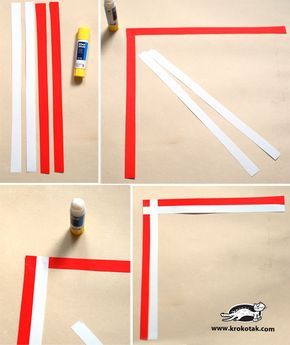 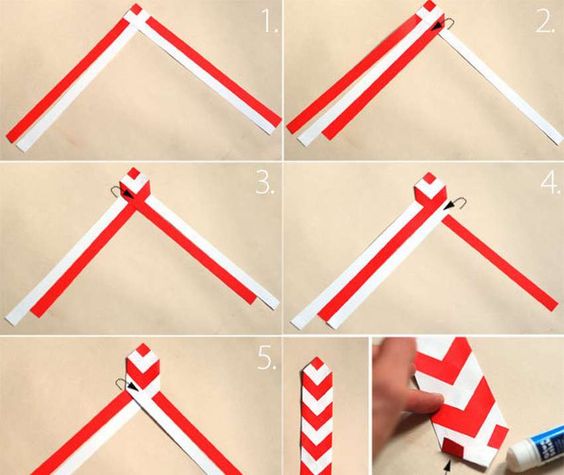 